PODALJŠANO BIVANJE DOMAIgre na prostem3 V VRSTO V ŠTAFETAHPotrebuješ:
- krede
- 6 starih krp ali majic dveh različnih barv (3 krpe ali majice vsake barve)

Na tla nariši mrežo 3x3. Nato 10 metrov stran od mreže nariši štartno črto. V družini se razdelite v dve ekipi. Vsaka ekipa ima svojo barvo majic. Na znak štartata prva tekmovalca iz vsake ekipe. V polje 3x3 položita svoji majici, ki ne smeta biti v istem kvadratku. Nato se čim hitreje vrneta vsak v svojo kolono in podata roki naslednjemu v ekipi, to pa je tudi znak za njun štart. Majice polagate in prelagate v mrežo toliko časa, dokler ena ekipa ne zmaga s postavitvijo 3 v vrsto.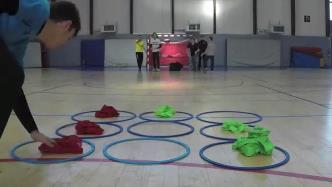 